VPRAŠANJA ZA UTRJEVANJE IN  PREVERJANJEElektrinaKaj je elektrina in katere vrste elektrine poznamoJe energija, poznamo pa kinetično, potencialno, toplotno, notranjo, električno.Opiši atomAtom je najmanjši del snovi ki ga kemijsko nemoremo več rastaviti. Atome delimo na jedro in elektrone ki se gibljejo okoli jedra in tvorijo elektronsko ovojnico. Jedro pa je sestavljeno iz protonov in nevtronov.Katere sile delujejo v atomu in posledica česa so.V atomu deluje električna sila, ki je posledica različnih nabojev jedra in ovojnice, ter centrifugalna sila ketere posledica je kroženja elektronov.Kaj so elektroni, kje se nahajajo in kolikšen je njihov nabojElektroni so najmanši nosilci negativnega naboja.Naboj elektrona je: e= -1,6*10 na -19 As.Kaj so protoni, kje se nahajajo in kolikšen je njihov nabojProtoni so najmanjši nosilci pozitivnega naboja, velikost je za protone in elektrone enaka.Naboj protona e= +1.6*10 na -19Kako dobimo ioneZ drgnenjem ali segrevanjem dodajamo elektronom energijo, zato hitreje krožijo in centridugalne sile premagajo elektročne. Elektroni se odtrgajo iz svojih lupin in začno prosto potovati med atomi ali pa se priključevati k drugim atomom. Število elektronov in protonov ni več enako. Atom se je NAELEKTRIL.  Dobili smo IONE.ION JE NAELEKTREN ATOMOpiši katione,  kje se nahajajo in pojasni, kako izračunamo njihov naboj.Kation je ion s pozitivnim električnem nabojem. So pozitivni ker imajo višek nabojev.Njihovi atomi imajo enega, dva ali tri elektrone na zunanji lupini, zato lažje oddajo te elektrone, kot bi jih sprejeli.Q=n*eElementarni naboj= 1,6*10 na -19 ASOpiši anione, kje se nahajajo in pojasni, kako izračunamo njihov naboj.Anioni so ioni z negativnim nabojem. So negativni ker imajo višek elektronov.Njihovi atomi imajo pet, šest ali sedem elektronov na zunanji lupini, zato lažje sprejemajo elektrone, kot jih oddajajo.            Q=n*eElementarni naboj -1,6*10 na -19 ASZakaj so kovine prevodneKovinam za ionizacijo ni potrebna energija. Ker se njihovi elektroni prosto gibljejo  v medatomskem prostoru.Napiši oznako in enoto za elektrinoENOTA: As  / COZNAKA: QElektrični potencialKaj so električni poliNalektrena telesaKako telo dobi električno potencialno energijoZ dovajanjem energije oz. delom.Kako imenujemo električno potencialno energijo, kako jo označimo in kakšna je enotaPravimo ji električni potencialOZNAKA: VENOTA : V (volt)Kako dobimo potencial enega voltaEn volt potenciala dobimo, ko z vloženim delom enega joula ločimo eno As elektrine.Kako označimo izhodiščni pol in kolikšen potencial mu pripišemoOznačimo ga z zemljo oz. z – sponko v vezju.Ali lahko za izhodišče izberemo poljubni pol in kako to vpliva na vrednosti ostalih polovDa, s tem se spremenijo tudi vse ostale vrednosti polov.Električna napetostKaj je električna napetostNapetost je težnja elektrin k vzpostavitvi ravnovesja.Kako ustvarimo električno napetostElektrično napetost ustvarijo viri električne energije. Eden takih je generator.Napiši oznako in enoto za napetostOZNAKA: UENOTA V (VOLT)Kako označimo napetost v vezjuZ + in - sponkoV katerem primeru napetost predstavlja potencialZ električnim vodnikom povezana kovinska telesa imajo enak električni potencial. Med telesi z istim potencialom ni napetosti, torej tudi ni električnega učinka.Naštej vrste napetostnih izvorov in približne vrednosti napetosti, ki jih dajejo       _Kemijska energija, energija trenja, toplotna energija, magnetna energija, svetlobna energija, tlačna energija, elektromagnetna.Opiši enosmerno napetostJe stalne velikosti in smeri, označujemo z oznako dcOpiši izmenično napetostPeriodično spreminja velikost in smer, označujemo z oznako acNariši graf enosmerne napetostiNariši graf izmenične napetostiS čim preverjamo prisotnost potencialaS preizkuševalnikom s tlivkoS katerim inštrumentom merimo napetost in kako ga priključimoZ volt metrom ,priključimo ga vzporedno na porabnik oz. vir napetosti. Kako izračunamo napetost med dvema polomaU12=V1-V2 Kdaj med dvema poloma vlada napetostČe imamo dve naelektreni telesi, katerih potenciala se razlikujeta po velikosti, predznaku ali obojem hkrati med njima vlada napetost, saj naboji želijo ponovno ustvariti ravnovesje.Električni tok
Kaj je električni tokJe usmerjeno gibanje elektrine oz. naboja.Kaj je vzrok električnega tokaVzrok je električna napetost  oziroma razlika potencialov.Napiši oznako in enoto električnega tokaOZNAKA: IENOTA:  AKako označimo tok v vezjuZ poševno črko I   (  I )Napiši in razloži enačbo za jakost električnega tokaI = Q/t        I= el. tok    Q= naboj  t= časEl tok je premo sorazmeren z nabojem in obratno sorazmeren s časom  Opiši prevodnike                                       3Imajo veliko prostih nosilcev naboja. V 1cm  jih je približno 10 na 23Za prevajanje ne potrebujejo dodatne energijeOpiši izolanteImajo malo prostih nosilcev naboja oz. nič. V 1 kubičnem centimetru približo 10 na 3. Če je el. tok zelo velik pride do preboja izolanta in pri tem je se trdi izolanti uničijo , tekoči in plinasti pa se obnovijo in se ponovno uporabljajo.Opiši polprevodnikeV 1 kubičnem centimetru jih je približno 10 na 18Za prevajanje potrebujejo začetno energijo (silicij, germanij)S katerim inštrumentom merimo električni tok in kako ga priključimoZ amper metrom, priključimo ga zaporedno za porabnikom.Električna upornost in prevodnostČemu pravimo električna upornostOviranju prehoda toka skozi snov.Kaj omogoča električna upornostOmogoča spreminjanje električne energije v toplotno.V kakšnem odnosu sta upornost in prevodnostElektrična prevodnost in električna upornost sta v obratnem sorazmerju.Napiši oznako in enoto za električno upornostOZNAKA: RENOTA : OHMNariši simbol upora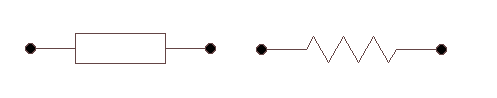 Kakšna je razlika med upornostjo in uporomUpornost je oviranje prehoda skozi snov.Upor pa je element ki ima določeno upornost.S kakšnim inštrumentom merimo električno upornost in kako ga priključimo.Električno upornost merimo z OHM metrom, ki je neposredno priključen na porabnik in nesme biti priključen na vir.